Opakovanie - Látky a ich vlastnosti (9.6. a 11.6.)Čo je chémia?Kde sa využíva chémia?Ako skúmame vlastnosti látok?Aké vlastnosti látok zisťujeme pozorovaním?	Povedz tri vlastnosti octu.Povedz jednu vlastnosť, ktorou odlíšime cukor a soľ.	Povedz dve spoločné vlastnosti cukru a soli.	Ako sa nazývajú látky s ktorými pracujeme v chemickom laboratóriu?Ako sa nazývajú pomôcky s ktorými pracujeme v chemickom laboratóriu?	Telefónne číslo na integrovaný záchranný systém je:Telefónne číslo na hasičov.	Telefónne číslo na záchrannú zdravotnú službu.	Telefónne číslo na políciu.Aké ochranné pracovné pomôcky používame v chemickom laboratóriu.Čo sú horľaviny?	Pomenuj piktogramy: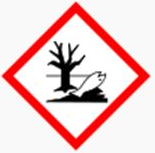 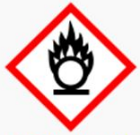 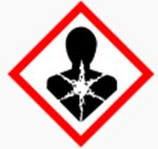 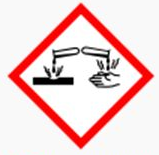 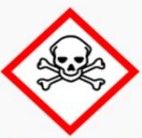 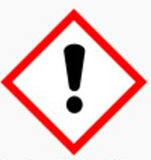 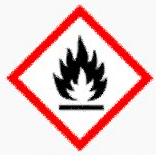 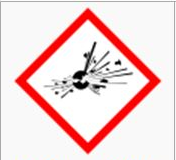 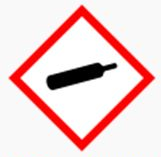 Ktoré pomôcky používame v chemickom laboratóriu na meranie objemu?	Opíš, ako správne zohrievame látku v skúmavke.	Na zahrievanie látok používame...